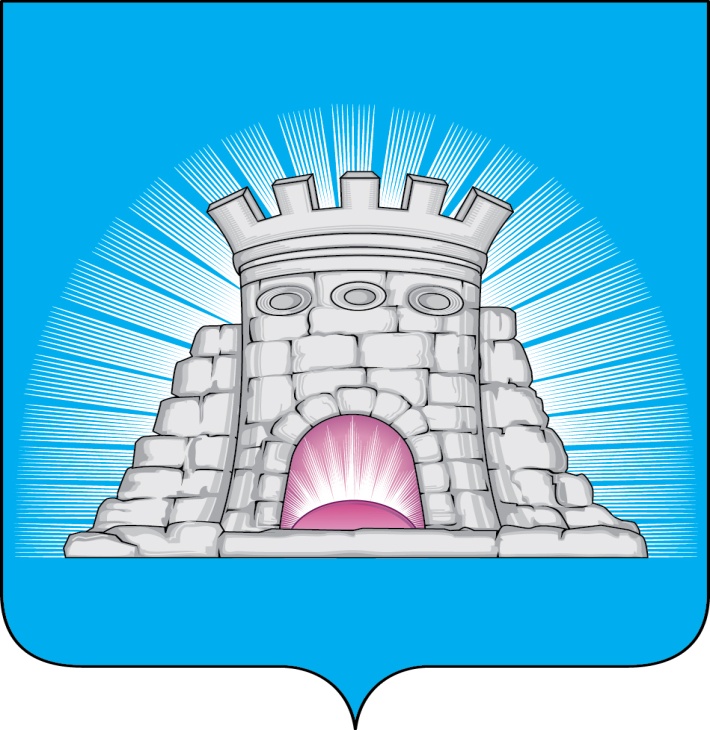                           П О С Т А Н О В Л Е Н И Е14.12.2023  №  2046/12г. ЗарайскО внесении изменений в муниципальную программу городского округа Зарайск Московской области «Развитие институтов гражданского общества, повышение эффективности местного самоуправления и реализации молодежной политики», утвержденную постановлением главы городского округа Зарайск Московской области от 09.12.2022 № 2215/12В соответствии с Порядком разработки, реализации и оценки эффективности муниципальных программ городского округа Зарайск Московской области, утвержденный постановлением главы городского округа Зарайск Московской области от 07.11.2022 № 1991/11 (в редакции от 25.05.2023 № 754/5),П О С Т А Н О В Л Я Ю:Внести изменения в муниципальную программу городского округа Зарайск Московской области «Развитие институтов гражданского общества, повышение эффективности местного самоуправления и реализации молодежной политики» на срок 2023-2027 годы (далее – Программа), утвержденную постановлением главы городского округа Зарайск Московской области от 09.12.2022 № 2215/12, изложив Программу в новой редакции (прилагается).2.    Службе по взаимодействию со СМИ администрации городского округа Зарайск Московской области обеспечить размещение настоящего постановления на официальном сайте администрации городского округа Зарайск Московской области в информационно-телекоммуникационной сети «Интернет» (https://zarrayon.ru/).Глава городского округа В.А. ПетрущенкоВерноНачальник службы делопроизводства		    Л.Б. Ивлева      14.12.2023													012511Разослано: в дело, ФУ, ОЭ и И, КСП, Мешкову А.Н., Гулькиной Р.Д.,                            ККФКСР с Д и М, МКУ «ЦБУ ГОЗ», юр.отдел, СВ со СМИ, прокуратура.Т.В. Кухтина8 496 66 2-51-81 